Sequência didática 3Ano: 9ºBimestre: 2ºComponente curricular: MatemáticaObjeto de conhecimentoFunções: representações numérica, algébrica e gráficaHabilidadeHabilidade da BNCC que pode ser desenvolvida:EF09MA06Compreender as funções como relações de dependência unívoca entre duas variáveis e suas representações numérica, algébrica e gráfica e utilizar esse conceito para analisar situações que envolvam relações funcionais entre duas variáveis.Estimativa de aulas: 3 aulas de 50 minutos cada umaCom foco em:Função quadráticaAula 1Recursos Sala de informática ou folhas pautadas e régua.Software PlotFunção. Disponível em: <http://objetoseducacionais2.mec.gov.br/handle/mec/11400>. Acesso em: 1o nov. 2018.Projetor multimídia.Papel para cartaz.Canetas hidrográficas de ponta grossa.OrientaçõesInicie a aula informando aos alunos que eles vão estudar função polinomial de 2o grau. Questione:
“Vocês se lembram de que já trabalhamos com polinômios?”; “Será que função polinomial de 2o grau tem relação com polinômios?”. Espera-se que os alunos respondam que polinomial vem da palavra polinômio e 2o grau é o maior grau do polinômio, nesse caso; portanto, trata-se de um polinômio cujo maior grau é 2.
A função quadrática, ou função polinomial do 2o grau, pode ser representada graficamente através de uma curva chamada parábola. A seguir, informe aos alunos que irão construir a representação gráfica de uma função quadrática. Utilize o projetor multimídia para mostrar alguns exemplos de parábola.Coloque no quadro de giz um exemplo de equação quadrática e retome como encontrar suas raízes destacando seus coeficientes. Sugestão: x 2 – 2x – 3 = 0, cujos coeficientes são a = 1, 
b = –2 e c = 3, e as raízes da equação são x 1 = 3 e x 2 = –1. Em seguida, proponha que façam a representação gráfica da equação utilizando o software PlotFunção. Para isso, prepare antecipadamente os computadores da sala de informática baixando o software. Essa ferramenta permite elaborar os gráficos da função quadrática por meio de seus coeficientes, determinando o valor de delta, os vértices e o ponto no qual x é igual a zero. Caso não seja possível utilizar o software, proponha as atividades em papel quadriculado para que os alunos construam os gráficos.Leve-os à sala de informática, solicite que abram o software e, nos ícones A, B e C, digitem respectivamente os coeficientes da equação estudada em sala. Ao digitarem, eles observarão que o gráfico será concluído ao lado e com as informações da função, ou seja, o valor das raízes, de delta,
as coordenadas do vértice da função e as coordenadas do ponto quando x = 0. Explore também o formato da parábola e a notação de função [f (x)], que fica no canto inferior esquerdo do gráfico. Destaque que: 
f (x) = y. O gráfico da função é a representação geométrica do conjunto de todos os pontos do plano na forma [x, f (x)], com x variando no domínio de f.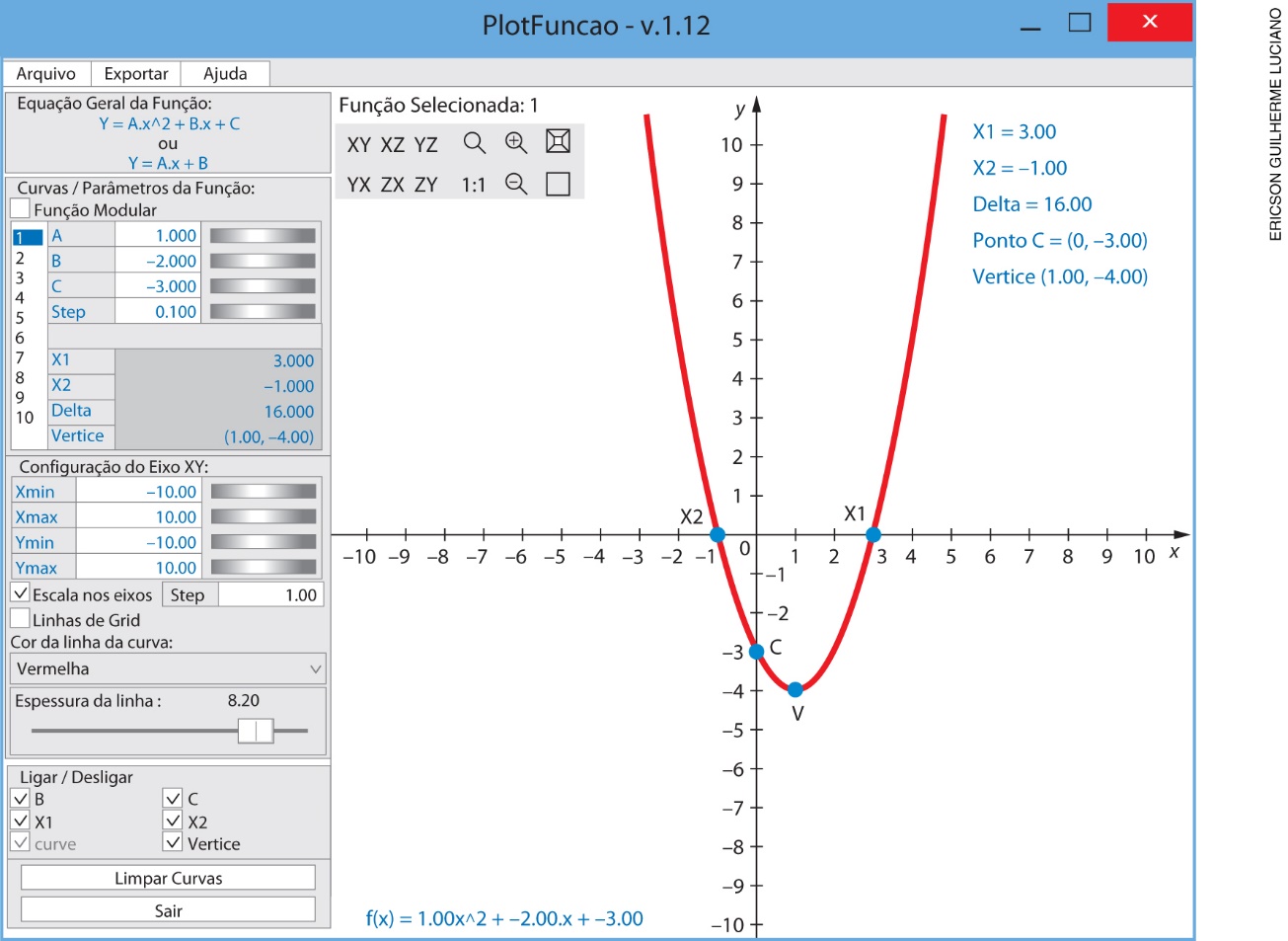 Solicite que cliquem no número 2, posicionado ao lado dos coeficientes, para digitar outros coeficientes sem perder a inicial reservada em 1. Peça que digitem os coeficientes da equação –x 2 + x + 12 = 0
nas respectivas posições. No ícone “Configuração do eixo XY”, solicite que troquem o valor de 10 para 20 sem alterar o sinal, assim os eixos serão ampliados. Questione: “O que aconteceu com a curva da função?”. Espera-se que eles observem que a parábola ficou com a concavidade voltada para baixo. Explique que a concavidade fica voltada para baixo quando o coeficiente a é negativo e fica voltada para cima quando o coeficiente a é positivo. Questione: “O que observamos quando comparamos as coordenadas do ponto C nos dois polinômios?”. Espera-se que os alunos indiquem que x = 0 e y será o coeficiente c do polinômio. Quando c = 0, o ponto será a origem, ou seja, as coordenadas serão (0, 0). Para que observem esta última relação, peça que façam outra função com os coeficientes a e b diferentes de zero e c = 0.Solicite que cliquem no número 4, utilizem uma nova equação –x 2 – 2x – 3 = 0 e peça que observem a concavidade da parábola e o ponto C. Questione: “O que aconteceu com as raízes da equação x 1 e x 2?”. Espera-se que os alunos observem que, em x 1 e x 2, está escrito “N E R”, pois não há raízes reais para essa equação. Pergunte se eles concluíram que isso acontece porque o delta é menor que zero. Peça que cliquem no número 5 e utilizem os coeficientes da função 2x 2 – 8x + 8 = 0 e observem que o valor de delta será zero e suas raízes serão iguais; portanto, quando delta é igual a zero, a equação tem duas raízes reais iguais. Proponha outras equações, peça que determinem suas raízes utilizando o software e anotem suas observações sobre a concavidade da parábola, o ponto C e o valor de delta.Caminhe pela sala e observe como estão resolvendo as atividades. Caso seja necessário, faça intervenções. Quando terminarem, solicite que socializem seus registros e, com eles, elabore um cartaz com o resumo das conclusões obtidas. Enfatize no cartaz: Função quadrática é toda função f cuja lei pode ser escrita na forma f (x) = ax 2 + bx + c, em que a, b e c são números reais, com a ≠ 0, e x pode ser qualquer número real. Afixe o cartaz no mural da sala ou reserve para ser utilizado na aula seguinte.Como forma de avaliação, observe a participação e o envolvimento dos alunos durante as atividades.Aulas 2 e 3RecursosProjetor multimídia.Sala de informática.Software PlotFunção.Vídeo Uma parábola para Júlia (Série O mundo da Matemática).  Disponível em:
<http://webeduc.mec.gov.br/portaldoprofessor/matematica/condigital2/funcoes/funcao_do_segundo_grau.html>. Acesso em: 1o nov. 2018.Cartaz elaborado na aula anterior.OrientaçõesInforme aos alunos que nesta aula vão continuar o estudo de função polinomial do 2o grau. Inicie mostrando no projetor multimídia o vídeo Uma parábola para Júlia. O vídeo apresenta uma situação em que a função polinomial do 2o grau é utilizada para resolver um problema do cotidiano: calcular o gasto de calorias de uma pessoa de acordo com a velocidade com que ela corre. Para explorar a situação apresentada, depois que assistirem ao vídeo, leve os alunos à sala de informática e, utilizando o software PlotFunção, peça que utilizem os coeficientes da equação 3x 2 – 4x + 1 = 0 no número 1 e, no número 2,
a equação –x 2 + 6x – 5 = 0. Solicite que observem as coordenadas dos vértices e a posição de seus pontos. Conclua com a turma que esse ponto é o maior ou o menor valor que essa função pode assumir. Será o menor valor da função quando a > 0; e será o maior valor da função quando a < 0.Informe-os de que os valores do ponto máximo e do ponto mínimo da função são utilizados em diferentes contextos, por exemplo, na Física, na Biologia, em administração, entre outras áreas. Portanto, o vértice da parábola deve ser considerado um ponto notável em razão da sua importância na construção do gráfico de uma função quadrática e sua relação com os pontos de valor máximo e mínimo. Proponha que resolvam um problema que envolva o ponto máximo da função, veja a sugestão:– Um pizzaiolo pode montar pizzas com preço de custo de R$ 10,00. Estima-se que, se cada pizza for vendida por x reais, o pizzaiolo venderá em cada fim de semana (40 – x) pizzas, com 0 ≤ x ≤ 40.
Assim, o lucro mensal do pizzaiolo deve ser calculado em função do preço de venda. Qual deve ser o preço de venda para que o lucro do fim de semana seja o máximo?Para que resolvam o problema, explique que a função do lucro [L(x)] de uma produção é a diferença entre a função da receita da empresa [R (x)] e a função do custo do produto [C (x)], em que a função da receita é dada pelo valor arrecadado pela venda do produto e a função do custo é dada pelo valor gasto para produzi-lo. Portanto, a função do custo da pizza será dada por C (x) = 10(40 – x) e a receita pela função
R (x) = (40 – x)x ; logo, a função do lucro será dada por L (x) = R (x) – C (x). Substituindo os valores, obtemos L (x) = –x 2 + 50x – 400. Como o coeficiente a é negativo, o gráfico da função ficará com a concavidade voltada para baixo; portanto, para determinar o preço de venda da pizza de forma a obter o lucro máximo, devemos calcular o vértice x da parábola, que será 50. Ao finalizar a explicação, solicite que utilizem o software PlotFunção para conferir suas respostas e os valores das raízes, visto que terão calculado apenas o x do vértice da parábola. Proponha outros problemas para que os alunos resolvam em duplas produtivas.Caminhe pela sala e observe como os alunos estão resolvendo os exercícios. Caso seja necessário,
faça intervenções. Quando finalizarem, solicite que socializem suas estratégias. Acrescente ao cartaz da aula anterior o que estudaram sobre o ponto máximo e o ponto mínimo da função quadrática. Afixe o cartaz no mural da sala para que possam utilizá-lo como fonte de pesquisa. Com essa atividade,
observa-se a possibilidade de desenvolver, conforme a BNCC, a competência de: “Utilizar processos e ferramentas matemáticas, inclusive tecnologias digitais disponíveis, para modelar e resolver problemas cotidianos, sociais e de outras áreas de conhecimento, validando estratégias e resultados.”.Como forma de avaliação, observe a participação e o envolvimento dos alunos durante as atividades.Acompanhamento da aprendizagemAs atividades a seguir e a ficha de autoavaliação podem ser reproduzidas no quadro para que os alunos as respondam em uma folha avulsa ou impressas e distribuídas.Atividades1. Quais valores os coeficientes a, b e c de uma função quadrática dada por f (x) = ax 2 + bx + c devem assumir de modo que a concavidade da parábola que a representa fique voltada para baixo? E para a concavidade da parábola ficar voltada para cima?2. Um comerciante vende mensalmente x unidades de determinado produto por R (x) = x 2 – 4x. O preço de custo desse produto é dado por C  (x) = 4x 2 – 28x + 32. Quantas unidades desse produto devem ser vendidas mensalmente para que o comerciante obtenha o lucro máximo?Sobre as atividadesVerifique como os alunos resolveram as atividades, avalie as dificuldades apresentadas e a porcentagem da turma que as apresentou. Se for necessário, faça a correção coletiva e intervenções individuais.Ficha de autoavaliaçãoAssinale X na opção que representa quanto você sabe de cada item.Já sei fazer isso de maneira independente e explicar para um colegaSei fazer isso de maneira independentePreciso de ajuda e de exemplos para resolver as atividades1. Construir o gráfico de uma função polinomial do 2o grau.2. Identificar o ponto máximo e o ponto mínimo de uma função polinomial do
2o grau.3. Calcular as coordenadas dos vértices do ponto máximo ou mínimo da função polinomial do 2o grau.4. Utilizar tecnologia digital para traçar o gráfico de uma função do 2o grau.5. Aplicar a função polinomial do 2o grau na resolução de problemas do dia a dia.Assinale X na opção que representa quanto você sabe de cada item.Já sei fazer isso de maneira independente e explicar para um colegaSei fazer isso de maneira independentePreciso de ajuda e de exemplos para resolver as atividades1. Construir o gráfico de uma função polinomial do 2o grau.2. Identificar o ponto máximo e o ponto mínimo de uma função polinomial do
2o grau.3. Calcular as coordenadas dos vértices do ponto máximo ou mínimo da função polinomial do 2o grau.4. Utilizar tecnologia digital para traçar o gráfico de uma função do 2o grau.5. Aplicar a função polinomial do 2o grau na resolução de problemas do dia a dia.